Кемеровская область, Юргинский районМБОУ « Проскоковская СОШ» Дошкольное отделение п. ЗаозерныйОбучающее занятие по основам правил поведения на улицедля детей второй младшей группы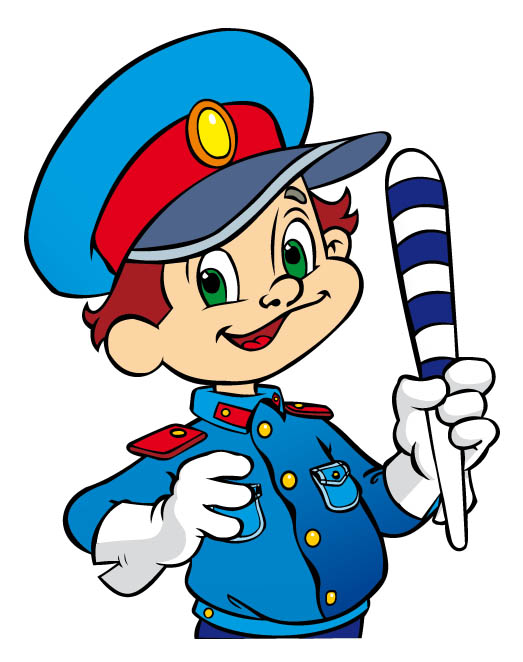 Составила: воспитатель младшей группы Некрасова Галина Олеговна2013 годЦель:  -   формирование у детей основных навыков безопасного поведения на улицах и дорогах города.Задачи:-  дать  понятия детям  о правилах дорожного движения (о дорожных знаках и сигналах светофора);-  воспитывать культуру поведения на улице и стремление к знаниям  ее.Предварительная работа:   -знакомство со светофором - знакомство детей с правилами дорожного движения;  - знакомство детей со знаками дорожного движения;  -беседа о сигналах светофора,- рассматривание иллюстраций ,-чтение загадок и стихов о правилах дорожного движения Воспитательные задачи : -воспитывать навыки безопасного поведения на улицах и дорогах .Развивающие задачи:-развитие интереса к правилам  ПДД , навыкам поведения  пешеходов и пассажиров, развивать внимание.Обучающие задачи :-закрепить знания о светофоре его роли, о запрещающих, предупреждающих знаках,  о том , что играть нужно на детской площадке и дорогу переходить  по пешеходному переходу.Словарная работа:- активизировать в речи детей слова:  транспорт, такси, автобус,   переход, знаки, светофор, стоянка, опасность, пассажир,  ехать, идти, стоять, переходить, ждать,  красный, жёлтый, зелёный.Ход :Дети заходят в зал, где их ожидает воспитатель.Воспитатель: Ребята, посмотрите, что у меня в руке.  Это письмо. Попробуйте отгадать, от кого оно? (на конверте изображен светофор )Дети отвечают, что это светофор ( по предварительной работе )Воспитатель:    Правильно, и он прислал нам письмо.( читает )Город, в котором с тобой мы живемМожно по праву сравнить с букварем.Азбукой улиц, проспектов, дорог,Город  дает нам все время урок.Вот она, азбука над головой-Знаки развешаны вдоль мостовой, Азбуку города помни всегда,Чтоб не случилась с тобою беда!А вы знакомы с правилами поведения на улице?1 ребенок: Ходить по улице опасно,Когда у вас вниманья нет,Но есть, друзья, зеленый, красный,И очень нужный желтый свет!2 ребенок:Чтоб тебе помочьПуть пройти опасный,Горит и день и ночьЗеленый, желтый, красный!3 ребенок:Здесь у нас, на перекресткеНам поможет светофор.Для тебя горят они-Светофорные огни.4 ребенок:Красный- стой!Желтый- жди!А зеленый- проходи!Воспитатель:Светофор помогает регулировать движение на улицах, а сумеете ли вы сами построить светофор?( Детям раздают кружочки зеленого, желтого и красного цвета, которые надо разложить по порядку)Воспитатель:А теперь я вас проверю,и игру для вас затею,Я задам сейчас вопросы,отвечать на них не просто.Если вы поступаете согласно правилам дорожного движения, то дружно отвечайте: « Это я, это я, это все мои друзья!», а если нет- молчите.- кто из вас идет вперед только там, где переход?- кто летит вперед так скоро, что не видит светофора?- знает кто, что свет зеленый означает- путь открыт,  а что желтый свет всегда нам о вниманье говорит?- знает кто, что красный свет- это значит хода нет?- кто из вас, идя домой, держит путь по мостовой ?- кто из вас в вагоне тесном уступил старушке место ?Воспитатель:У меня ребята в руках три флажка- красный, желтый, зеленый- это цвета светофора.А теперь будте внимательны. Если я подниму зеленый флажок- танцуйте веселее, если желтый- стоп! Ну а если красный- погрозите друг другу пальцем: « Нельзя идти!»( под веселую музыку проводится игра на внимательность)В зал вбегают два ребенка постарше переодетые мышами и переворачивают все дорожные знаки:Леопольд выходи! Выходи подлый трус!(Выходит взрослый переодетый котом)- Ребята, давайте жить дружно!    ( озирается вокруг)Что же вы наделали? Куда спрятали все дорожные знаки? Кто придет мне на подмогу? Перейти хочу дорогу.Дети: Мы!Воспитатель:Ребята, расскажите коту Леопольду как надо переходить дорогу.Ответы детей:- не спешить- быть внимательным-следить за сигналом светофора- знать место перехода- посмотреть на лево и на право.Воспитатель: А как называется пешеходный переход?Дети:   Зебра!Воспитатель:А названа она так за свой черно- белый цвет и на переходе стоит дорожный знак. Какой?( мыши пытаются найти, а дети им помогают)Воспитатель:А какой знак устанавливается на железнодорожном переезде? ( мыши не знают)А что может произойти, если не знать этот знак? ( ответы детей)Мыши( виновато):Простите нас, мы поняли, что надо дружить со знаками.Леопольд:Чтобы руки были целы,чтобы ноги были целы,Знаки эти надо знать,надо знаки уважать!Воспитатель:А теперь викторина: « Что? Где? Когда?»- сколько цветов имеет светофор?- кому дает команды светофор?-когда надо начинать переход дороги?-что надо делать, если загорелся красный свет?Молодцы, ребята! А теперь давайте встанем в дружный хоровод. ( дети и сказочные герои танцуют